detec4 Smart Box Detection: intelligente Lösung für sichere Verpackungsmaschinen Sichere Mensch-Material-Unterscheidung bei quaderförmigen Förderobjekten Waldkirch, im November 2021 – Sekundäre Verpackungsmaschinen im End-of-Line-Bereich oder auch Top- und Side-Loader oder Sorter- und Auswurfsmodule können jetzt noch sicherer und bedienfreundlicher betrieben werden: mit der intelligenten Zugangs- und Zugriffsabsicherung detec4 Smart Box Detection von SICK. Mit Hilfe einer zuverlässigen Mustererkennungs-Logik kann sie in Ein- und Auslaufstrecken von Verpackungsanlagen oder intralogistischer Förderanlagen rechteckige Objekte wie beispielsweise Kartons sicher von Personen oder Körperteilen unterscheiden. Dies ermöglicht einen kontinuierlichen Transport von Kartons ohne Stopps in umzäunte Maschinen hinein und aus ihnen heraus. Da die Safety-Lösung ohne externe Prozesssignale und Muting-Sensoren auskommt, ermöglicht sie – bei maximaler Bedienersicherheit – ein kosteneffizientes, flexibles, kompaktes sowie Instandhaltungs-optimiertes Maschinendesign.Die Zugangs- und Zugriffsabsicherung Smart Box Detection ist die erste intelligente Lösung ihrer Art für eine zuverlässige Mensch-Material-Unterscheidung auf dem Markt. Sie ist in der Lage, Objekte mit einer rechtwinkligen Kontur und ab einer Höhe von 13 cm beim Eintritt in das konstant aktive detec4-Schutzfeld zu erkennen. Eine intelligente Auswertung der dabei unterbrochenen Lichtstrahlen gewährleistet die sichere Unterscheidung zwischen Mensch und Material, da Personen oder Körperteile, die über eine Förderstrecke laufen oder in eine Maschine eingreifen, eine grundlegend andere Geometrie aufweisen und damit ein signifikant abweichendes Muster der Strahlunterbrechung erzeugen. Ein fälschlicher Sicherheits-Stopp der Fördertechnik wird so zuverlässig vermieden.Integrationsfreundliche LösungDie Sicherheitslösung detec4 Smart Box Detection zeichnet sich durch eine hohe Integrationsfreundlichkeit aus. Sie ist als Zusatzfunktionalität direkt in den Sicherheits-Lichtvorhang detec4 integriert und benötigt im Betrieb weder zusätzliche Signale von Automatisierungssystemen oder Muting-Sensoren. Dadurch kann sie ohne programmier-, montage- und verdrahtungstechnischen Zusatzaufwand integriert und entsprechend den Anforderungen der jeweiligen Applikation konfiguriert werden. Auch die Instandhaltung wird durch dieses schlanke Lösungsdesign deutlich vereinfach. Sollen im Betrieb Objekte unterschiedlicher Höhe und Länge detektiert werden, müssen diese weder eingelernt noch die Konfiguration der Sicherheitslösung angepasst werden. Damit ist höchste Vielseitigkeit und Flexibilität bei höchstmöglicher Anlagenproduktivität gewährleistet.Bild und Bildunterschrift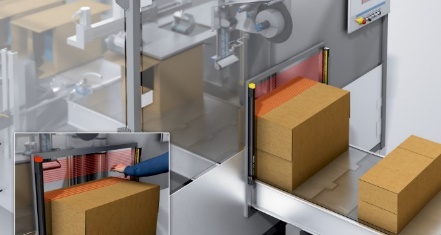 Die Sicherheitslösung detec4 Smart Box Detection unterscheidet mit ihrer Logik zuverlässig zwischen Mensch und Material. AnsprechpartnerMelanie Jendro │PR Manager │melanie.jendro@sick.de+49 7681 202-4183 │+49 151 741 035 31SICK ist einer der weltweit führenden Lösungsanbieter für sensorbasierte Applikationen für industrielle Anwendungen. Das 1946 von Dr.-Ing. e. h. Erwin Sick gegründete Unternehmen mit Stammsitz in Waldkirch im Breisgau nahe Freiburg zählt zu den Technologie- und Marktführern und ist mit mehr als 50 Tochtergesellschaften und Beteiligungen sowie zahlreichen Vertretungen rund um den Globus präsent. Im Geschäftsjahr 2020 beschäftigte SICK mehr als 10.000 Mitarbeiter weltweit und erzielte einen Konzernumsatz von rund 1,7 Mrd. Euro. Weitere Informationen zu SICK unter http://www.sick.com oder unter Telefon +49 (0)7681 202-4183.